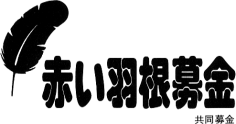 2022年度　北海道手話通訳者養成講師育成研修会開催要項（手話奉仕員養成課程）目　的　手話奉仕員及び手話通訳者の養成を担う講師の育成主　催　公益社団法人 北海道ろうあ連盟日程及び内容日　時　2022年9月25日(日) 10時00分～12時00分会　場　札幌会場　かでる2.7　730研修室　定員40人旭川会場　常盤市民ホール　 定員30人函館会場　総合福祉センター　定員20人内　容　講師　社会福祉法人全国手話研修センター手話奉仕員養成テキスト編集委員会委員　　氏原則として、厚生労働省の「手話奉仕員養成テキスト」を基に、近くの各会場に集まって集団視聴で実施します。　個人視聴も可能です。希望される方は申込書でお知らせください。4.　受講対象者及び定員手話奉仕員養成課程（入門・基礎）講師を目指す者。手話奉仕員養成課程（入門・基礎）講師経験者。上記①、②とも協会の推薦を受けていること。定員：各会場の定員数まで申込できます。(再受講可)5.　費　用受講料：一人500円交通費は受講者負担。テキストと指導書は持参してください。ない方はご購入下さい。6.　受講申込み及び問い合わせ先締切り  2022年9月20日（火）申込み先　〒060-0002　札幌市中央区北２条西７丁目１番地道立道民活動センターかでる2.7内　（公社）北海道ろうあ連盟講師育成研修会係宛※電話（011）221‐2695　・　FAX（011）281‐1289※メールアドレス　hokkaido@hokurouren.jp研修内容補足説明＆返信用紙当初の計画では、9月24日（土）～25日（日）でしたが、コロナ感染拡大・高止まり、医療機関ひっ迫などの状況から講師とも相談の上、9月25日の10～12時のオンラインによる研修としました。25日の10～12時に各会場のオンライン研修の設営と準備をお願いします。集団、個人ともオンラインで講師に質問ができます。教え方で難しい、よくわからない、ことを下記の表に書いていただければ講師に事前にお願いし、説明に加えてもらうことはできます。奉仕員テキストの内容で「教えるのが難しい」、「教え方がよくわからない」、「もっとわかりやすい方法はないの？」など、指導に困っていることを講師の皆さんで話し合って、整理し、教えてください。（公社）北海道ろうあ連盟講師育成研修会係宛まで返信をお願いします※　電話（011）221‐2695　・　FAX（011）281‐1289※　メールアドレス　hokkaido@hokurouren.jp教え方が難しい・よくわからない講座（どうやるのか教えてほしい講座）教え方が難しい・よくわからない講座（どうやるのか教えてほしい講座）例）第4講座家族を紹介しましょう　～　山本さんの家族の紹介のやり方がよくわからない。